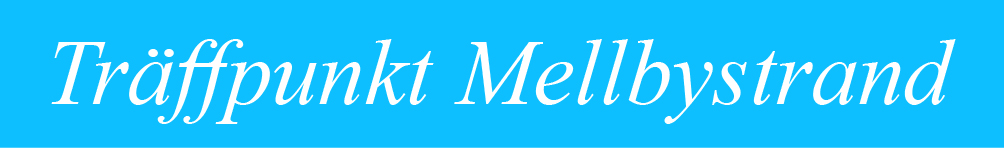 Vårprogram 2024Hökagården, Kustvägen 2, 312 60 Mellbystrand. Återkommande på träffpunkten Träffpunktskontakt tel. 0430–266 85Kontaktperson: Lena Bengtsson tel. 070-602 34 86                            Thomas Knutsson tel. 070-877 13 90                         Margret Jönsson tel.070-855 85 78Kaffe serveras till självkostnadspris. Välkommen!Information om träffpunkter och aktuella program finns på:www.laholm.se/omsorg-och-stod/aldre/aktiviteter-och-traffpunkterFölj oss gärna på Facebook. Träffpunkterna Laholm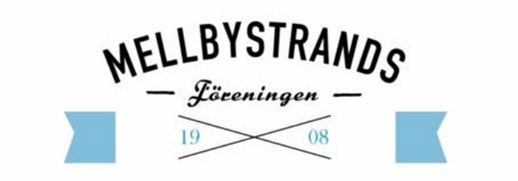 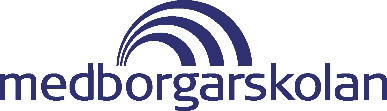 DatumTidpunktInformationTorsdag  18 jan 14.00Vi börjar vårsäsongen 2024 med kortspel Torsdag25 jan 14.00Aktier, ett risksparande?
En diskussion om aktier som sparande. Att spara i aktier är att investera i bolag och ta del av bolagets ekonomiska framgång.
Du kan spara i aktier utan att vara intresserad eller ha någon kunskap eller så kan du fördjupa dig i flera olika kompetenser för att investera i "rätt" bolag. Hur man kommer i gång med sitt sparande, vilka bolag man ska investera i och alla andra frågor som ni kan ha, ska jag försöka hinna svara på. För möjligheter till sparande och en bättre ekonomi.Torsdag 22 feb 14.00Nils Danred berättar om några starka Mellbystrandsprofiler som det kan finnas skäl att minnas, några korta anekdoter med anledning av att det är 50 år sedan som Laholms storkommun bildades 1974. Samtalet avrundas med lite om Lagans historia och de 40 år som gått sedan Laholms laxfiske bildades. Torsdag 14 mars 14.00 Under föreläsningen med Missing People kommer ni få en inblick i hur organisationen är uppbyggd och fungerar.Vad händer när vi får in en anmälan om försvunnen person och hur kan man engagera sig och hjälpa till?Torsdag21 mars 18.00 Påsk buffé Anmälan Lena Bengtsson tel.070-602 34 86                  Margret Jönsson tel.070-855 85 78Torsdag 4 april 14.00Dagverksamhet för demens/kognitiv svikt. Gärdet på Hallandsåsen informera om hur verksamheten fungerarTorsdag 11 april 14.00Musikunderhållning mmBenny Torstensson underhåller med musik NIBE, och mycket annat.Det har hänt mycket sedan Benny fick en Bjärtongitarr som 15-åring. Det blev Bob Stewens med ca 200 spelningar om året, Visknallarna i många år och därefter Billy Boys och mycket annat. Lika mycket hände på NIBE och 45 års anställning som HR- och informationsansvarig. Benny, som nu likt många andra smålänningar bor i Mellbystrand, Torsdag 25 april18.00Vinprovning Anmälan Lena Bengtsson tel.070-602 34 86                 Margret Jönsson tel.070-855 85 78Torsdag 16 maj 14.00Musikunderhållning Lewi med gänget Torsdag 13 juni 18.00 Sillafest Anmälan Lena Bengtsson tel.070-602 34 86                 Margret Jönsson tel.070-855 85 78      DagDatumTidpunktAktivitetMåndag   AllaPaus från Midsommar till början på aug 9.30PromenadKontakt: Maria Wernant Tel.: 0430–40002 el 073-832 26 36Måndag Varierande efter årstid Boule Kontakt Curt-Ingvar Mandersson Tel. 070-256 29 56Torsdag Alla veckorOBS!Ej 28 mars och 9 maj 14.00-17.00KortspelKontakt. Lena Bengtsson Tel: 070-602 34 86Torsdag Efter ordinarie träffpunkts program.KortspelMåndagSläktforskning Anmälan och kontakt Anette Knutsson Tel: 076-328 85 27Matlagningsgrupp för herrar.Anmälan och kontakt Tomas Knutsson Tel: 070-877 13 90